lMADONAS NOVADA PAŠVALDĪBA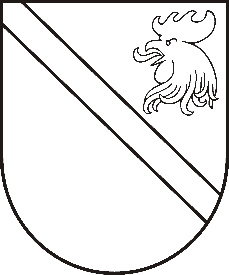 Reģ. Nr. 90000054572Saieta laukums 1, Madona, Madonas novads, LV-4801 t. 64860090, fakss 64860079, e-pasts: dome@madona.lv ___________________________________________________________________________MADONAS NOVADA PAŠVALDĪBAS DOMESLĒMUMSMadonā2018.gada 31.maijā								Nr.200									(protokols Nr.9, 5.p.)Par zemes vienības atzīšanu par starpgabaluIzvērtējot Madonas novada pašvaldības tiesiskajā valdījumā esošās zemes, Madonas novada Kalsnavas pagasta pārvalde konstatēja, ka zemes vienības “Vesetas iela 15A” ar kadastra apzīmējumu 7062 011 0456 platība ir 0.0626ha (mērīšanas rezultātā platība var tikt mainīta), kas ir mazāka par Madonas novada Teritorijas plānojuma 2013.-2025.gadam noteiktajai minimālajai zemes platībai, līdz ar to zemes vienība atbilst starpgabala statusam. Atbilstoši ,,Publiskas personas mantas atsavināšanas likuma” 1.panta 11.punkta b apakšpunktam, kas nosaka, ka zemes starpgabals ir publiskai personai piederošs zemes gabals, kura platība lauku apvidos ir mazāka par pašvaldības saistošajos noteikumos paredzēto minimālo zemesgabala platību vai kura konfigurācija nepieļauj attiecīgā zemesgabala izmantošanu atbilstoši apstiprinātajam teritorijas plānojumam, vai kuram nav iespējams nodrošināt pieslēgumu koplietošanas ielai (ceļam);pamatojoties uz LR 1994.gada 19.maija likuma „Par pašvaldībām” 21.panta pirmās daļas 27.punktu, kurš nosaka, ka dome var izskatīt jebkuru jautājumu, kas ir attiecīgās pašvaldības pārziņā, turklāt tikai dome var pieņemt lēmumus citos likumā paredzētajos gadījumos, LR 1995.gada 29.marta likuma “Par valsts un pašvaldību zemes īpašuma tiesībām un to nostiprināšanu zemesgrāmatās” 3.panta otrās daļas 4.punktu, kas nosaka, ka zemes reformas laikā pašvaldībām piekrīt un uz attiecīgās pašvaldības vārda zemesgrāmatās ierakstāma zeme, kura 1940.gada 21.jūlijā piederēja fiziskajām un juridiskajām personām, ja šīs personas par zemi saņēmušas kompensāciju, nav pieprasījušas atjaunot īpašuma tiesības uz zemi vai arī zemes īpašuma tiesību atjaunošana likumos nav paredzēta, tikai gadījumos, ja tā ir zemes starpgabals atbilstoši Valsts un pašvaldību mantas atsavināšanas likumā noteiktajam un par to pašvaldības dome (padome) ir pieņēmusi lēmumu, ka tā ir starpgabals, izņemot šā likuma 8.pantā minēto uz valsts vārda zemesgrāmatā ierakstāmo zemi. Noklausījusies Kalsnavas pagasta  pārvaldes vadītāja A.Mūrmaņa sniegto informāciju, ņemot vērā 16.05.2018. Uzņēmējdarbības, teritoriālo un vides jautājumu komitejas atzinumu, atklāti balsojot: PAR – 13 (Zigfrīds Gora, Ivars Miķelsons, Andrejs Ceļapīters, Artūrs Čačka, Antra Gotlaufa, Artūrs Grandāns, Gunārs Ikaunieks, Valda Kļaviņa, Andris Sakne, Rihards Saulītis, Aleksandrs Šrubs, Gatis Teilis, Kaspars Udrass), PRET – NAV,  ATTURAS – NAV, Madonas novada pašvaldības dome  NOLEMJ:Atzīt par starpgabalu zemes vienību ar kadastra apzīmējumu 7062 011 0456 un noteikt kā pašvaldībai piekrītošu zemi. Pielikumā: Skice.Domes priekšsēdētāja vietnieks					Z.Gora